Szanowni Państwo i Dzieciaki.	Oto nowe karty pracy, na ten tydzień. Jeśli ktoś nie zrobił poprzednich, to bardzo proszę o uzupełnienie 
i odesłanie mi zrobionych zadań. Będę czekać na nie. Część już dostałam i bardzo się z tego powodu cieszę, bo widzę, że się staracie i pracujecie. Dziękuję 	Chciałabym, aby te zadania zostały przez Was robione w miarę systematycznie. Mam nadzieję, że otrzymam je do 26.04.2020 r.W razie potrzeby lub pytań można się ze mną skontaktować od pn. do pt., w godzinach  9.00 – 13.00, telefonicznie (667-149-179) lub za pomocą poczty elektronicznej filipek.b@jedrus.net. Uzupełnij działania i oblicz.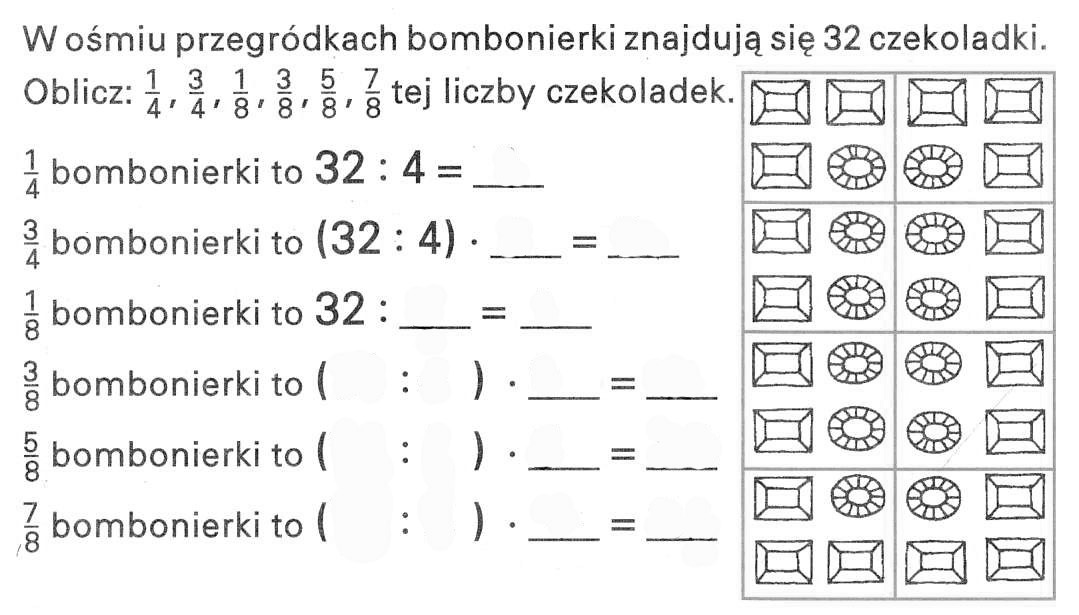 Uzupełnij działania i oblicz.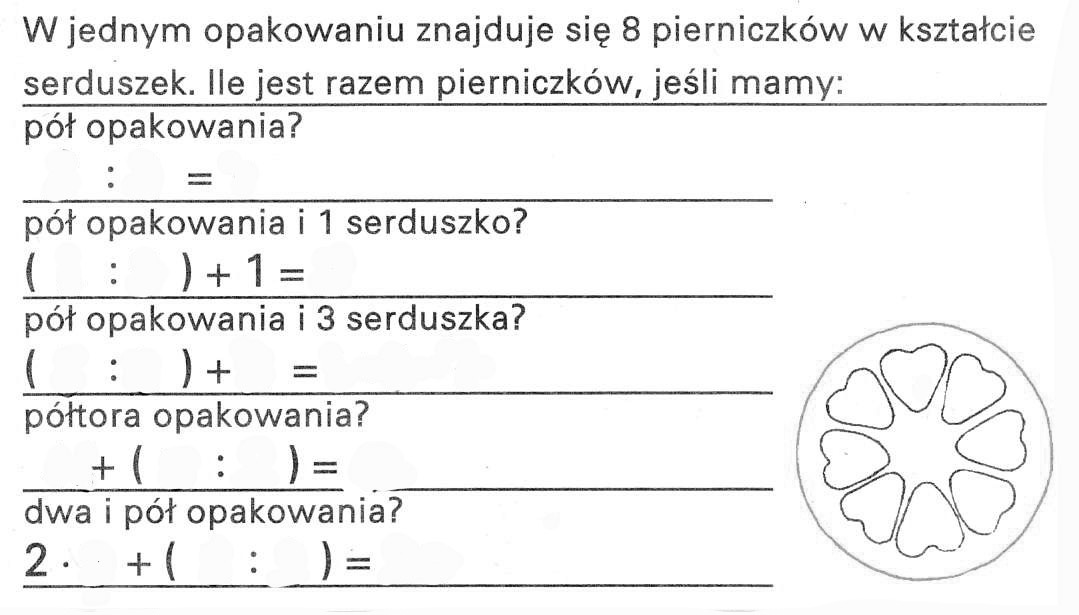 Zamień całości na ułamki.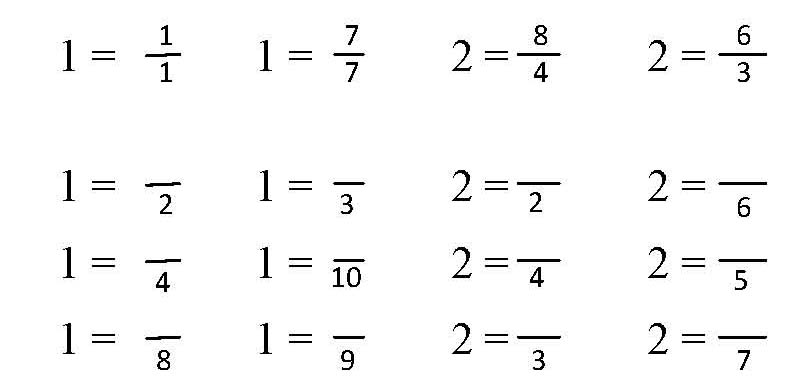 Zamień ułamki na całości.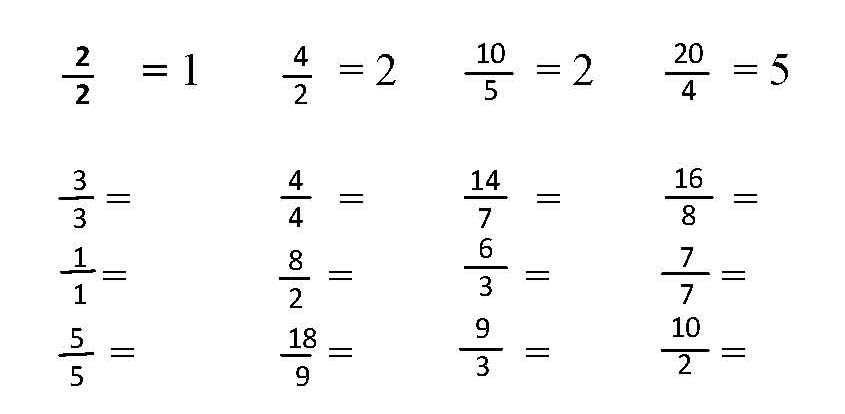 Dodaj ułamki.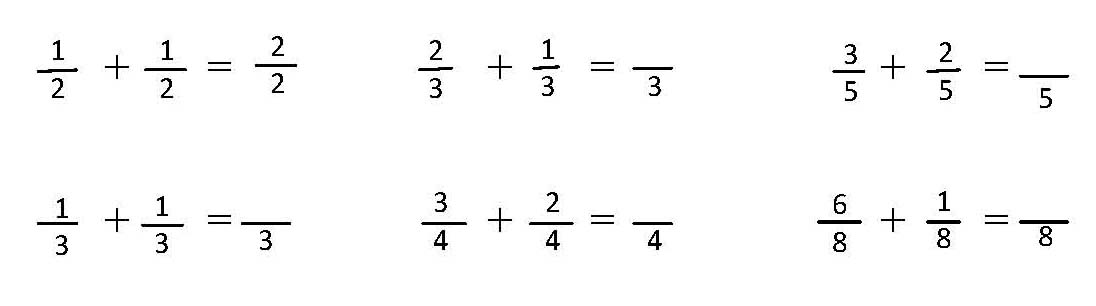 Dodaj ułamki.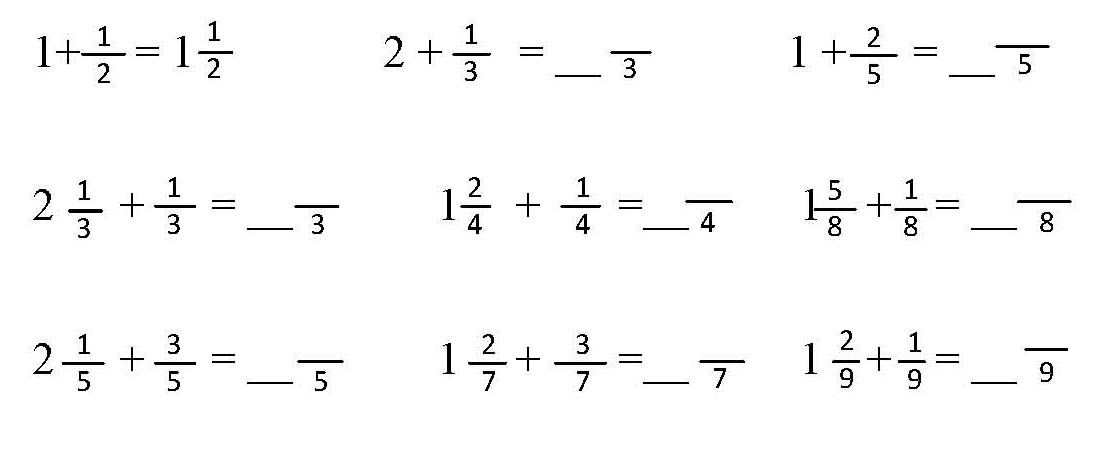 Znajdź 10 różnic między zbirami figur. Zaznacz je lub wypisz.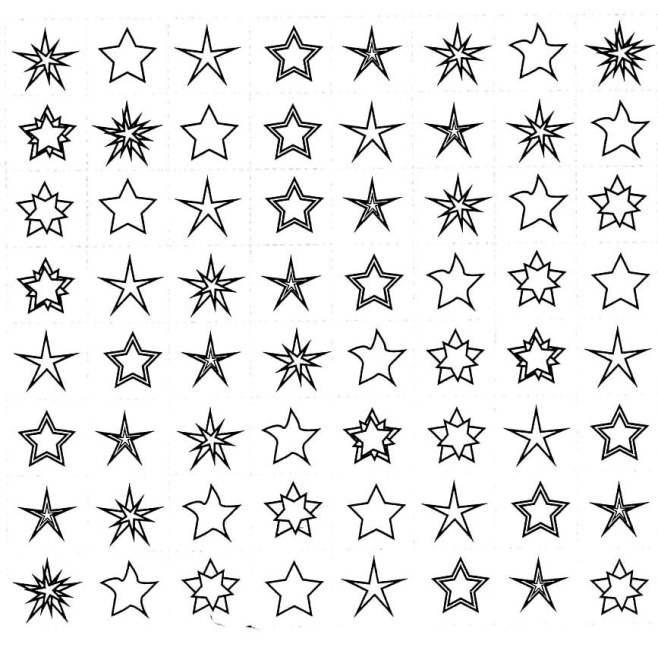 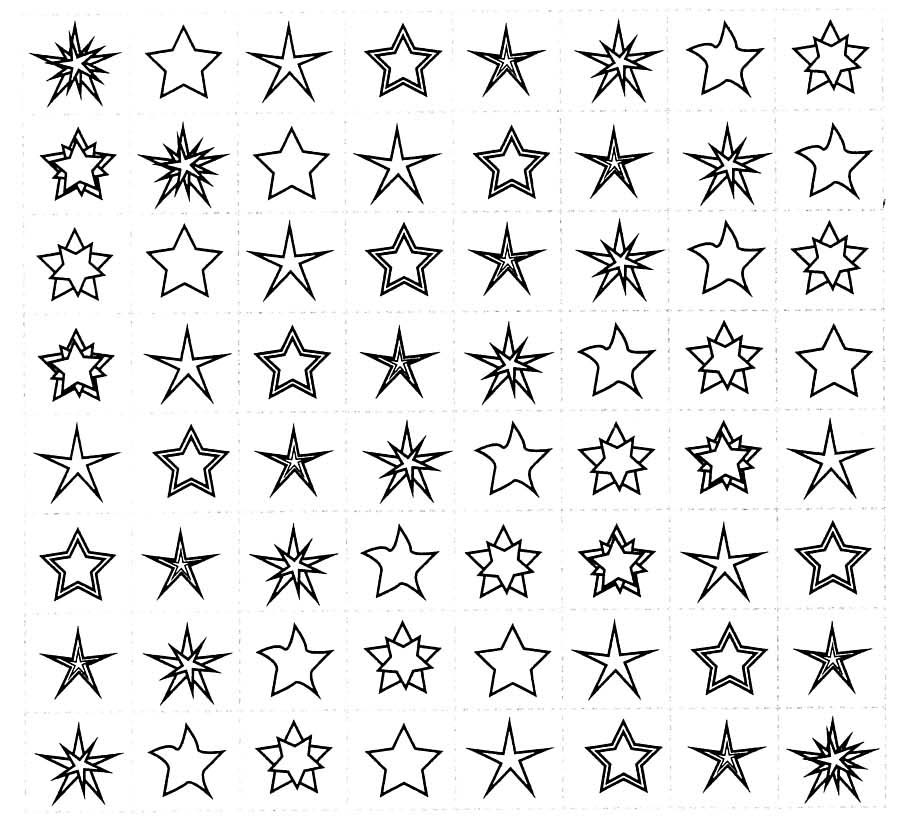 Pokoloruj tylko te rzędy pionowe, poziome, ukośne, w których suma liczb wynosi 20.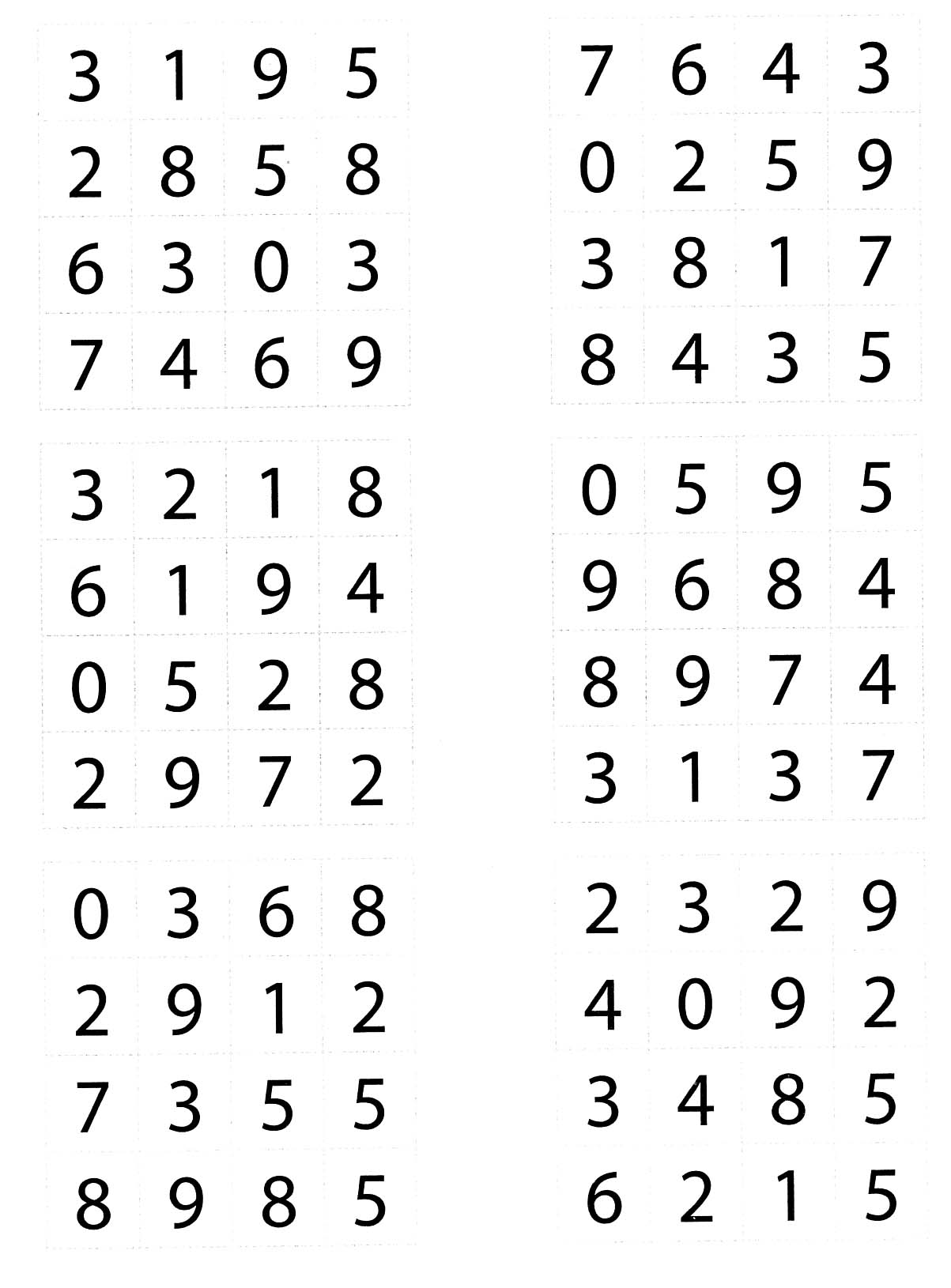 